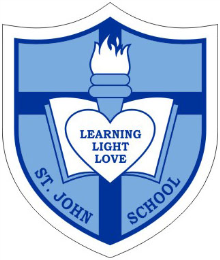 Catholic School Advisory Council AgendaDate:  			October 20, 2014Timing:  		6:30PM-8:00PMLocation- 		St. John Catholic School Gymnasium6:30pm-6:35pm	Opening Prayer:  Student Council Representative6:35pm-6:40pm 	Welcome Remarks to CSAC’s “Year of Change” :  Corbin Tomaszeski6:40pm-6:45pm 	CSAC Member Introductions and Responsibilities:  Jacky Arminen6:45pm-6:55pm	Communications Update & Introduction to St. John CSAC’s Three Pillars- Mind Body and Spirit:  Sharon Smyl6:55pm-7:10pm 	St. John Principal’s Report:  Principal Ms. Anne Martin & Vice Principal Ms. Jennifer Brault7:10pm-7:25pm 	Special Events and Fund-Raising Update – will speak to this school year’s  3 Revenue Events:  Nadia Niccoli, Mary Lagonia and Marianne Internicola7:25pm-7:45pm 	Treasurer Report- present the Finance Meeting Budget Proposal and Financial Statement and CSAC Cash Flow:  Greg Chow7:45pm-7:50pm	Volunteer Program- Call to action to find Parent Volunteers for all School Initiatives: Angela Visconti and Michael Teixeira7:50pm-7:55pm	Closing Remarks and Next Meeting Date(s):  Corbin Tomaszeski7:55pm-8:00pm	Closing Prayer:  Student Council Representative Ecclesiastes 4:9“Two are better than one, because they have a good reward for their toil”